Record 1 of 1ENROLLMENT: To provide context for the Cohort Default Rate (CDR) data we include enrollment data (students enrolled at any time during the year) and a corresponding percentage (borrowers entering repayment divided by that enrollment figure). While there is no direct relationship between the timing of when a borrower entered repayment (October 1 through September 30) and any particular enrollment year, for the purpose of these data, we have chosen to use the academic year ending on the June 30 prior to the beginning of the cohort year (e.g., FY 2015 CDR Year will use 2013-2014 enrollment).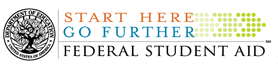 School Default Rates 
FY 2015, 2014, and 2013OPE IDSchoolTypeControlPRGMSFY2015FY2014FY2013003723MARY BALDWIN UNIVERSITY
FREDERICK AND NEW STREETS
STAUNTON   VA  24401-3610 Master's Degree or Doctor's DegreePrivateBoth (FFEL/FDL)Default Rate 7.4  7.8  7.6 003723MARY BALDWIN UNIVERSITY
FREDERICK AND NEW STREETS
STAUNTON   VA  24401-3610 Master's Degree or Doctor's DegreePrivateBoth (FFEL/FDL)No. in Default 50  41  57 003723MARY BALDWIN UNIVERSITY
FREDERICK AND NEW STREETS
STAUNTON   VA  24401-3610 Master's Degree or Doctor's DegreePrivateBoth (FFEL/FDL)No. in Repay 670  520  746 003723MARY BALDWIN UNIVERSITY
FREDERICK AND NEW STREETS
STAUNTON   VA  24401-3610 Master's Degree or Doctor's DegreePrivateBoth (FFEL/FDL)Enrollment figures 

Percentage Calculation 2,124 

31.5  2,197 

23.6  2,226 

33.5 